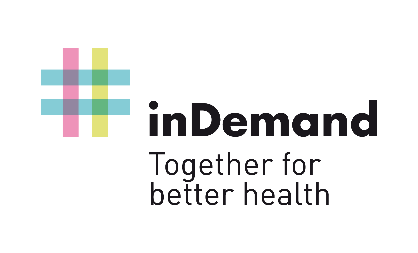 inDemand: Demand driven co-creation for public entitiesAPPLICATION FORM 6th inDemand Open Call – Paris 2CONTENTThis Application Form describes the information requested to SMEs from the beneficiaries of the inDemand Open Call, against which, they will be evaluated and selected.  Date of publication: 6 February 2019The inDemand project has received funding from the European Union’s Horizon 2020 Research and Innovation programme under Grant Agreement N 763735GUIDELINESYou must use the structure of the present template to prepare your proposal. You are kindly requested not to modify or delete any sections (excluding this one, “Guidelines”, which shall be removed before submission), as well as all the parts of instructions written into brackets and in Italics format [italics] The maximum total length of sections 1 to 5 of your proposal shall not exceed 12 pages in total, including figures and tables, that are much recommended, with the following page limits for each section:Section 1: Your solution (3 pages maximum)Section 2: Expected Impact (2 pages maximum)Section 3: Work Plan (3 pages maximum)Section 4: Team experience (2 pages maximum)Section 5: Business sustainability (2 pages maximum)Please remember that it is your responsibility to verify that you conform to page limits. Experts will be instructed to disregard any excess pages above the 12-page limit. The minimum allowed font size is Arial 10. Please use the same page margins as in this document.
GENERAL INFORMATIONPROPOSAL NAME AND ACRONYM [Fill in the name and provide and Acronym if available]ADDRESSED CHALLENGE [State the number and the name of the inDemand challenge you tackle]PROJECT SUMMARY[Maximum 2000 characters]SECTION 1: YOUR SOLUTION 1.1 Solution description[Describe in detail the overall concept] [Describe its main characteristics and components. Add graphs or mock-ups to illustrate] [Indicate the current stage of development of each key component] [In case of challenges dealing with analytics, indicate here your set up and validation strategy for your algorithm]1.2 Fit with inDemand challenge and compliance[Explicit the functional scope: list and confirm it will cover all compulsory requirements and which of the desirable ones. Additional functionality or value should also be proposed here] [Describe how you plan to address compliance with privacy, security and other technical aspects expected during execution]1.3 Technological excellence [Explain what makes your solution excellent and different from your competitors] [List the methodologi(es) and standards you will use to develop your solution] [Describe how usability and/or end user engagement will be enforced to facilitate their quick adoption]SECTION 2: EXPECTED IMPACT2.1 Objectives and success indicator targets[Describe your objectives and success indicators (KPIs) at the end of the piloting/co-creation phase, that must include those stated in the call. KPIs should be clear, measurable, realistic and achievable within the duration of the project. State also by what means each KPI will be measured. These KPIs will be scrutinized at the final review of the inDemand co-creation phase to assess project success] [Explicit what else (e.g. added value) will be delivered at the end of the pilot/co-creation phase] SECTION 3: WORKPLAN 3.1 Planning of activities[Provide a work plan describing your planned key activities within the pilot lifetime/co-creation phase. This shall include a timeframe in a Gantt chart with milestones against which progress will be gauged.] 3.2 Budget breakdown[Add a table with your budget] [what extra sources of funding you plan to leverage to complete the part not funded by inDemand]3.3 Co-creation expectations[Describe your expectations in the co-creation phase with regards to the interactions with professionals and users: indicate the number and purpose of the interactions] [Describe the importance given to the co-creation work (objectives and means employed)] [Describe your needs for this co-creation phase]SECTION 4: TEAM EXPERIENCE4.1 Team description [For each project participant indicate gender, role and provide a short biography relevant to the project execution and their experience in the Health sector, identifying those that are going to be directly involved in the implementation.][ Indicate who will be the main contact point, and how much knowledge that person has on the language spoken in the Challenger country.][inDemand reserves the right to require the implication of the team described here] SECTION 5: BUSINESS SUSTAINABILITY5.1 Market description and commercialization strategy[Explain your view on the expected market at national and international level, and the results you want to achieve quantitatively] [This section should also analyse competing solutions or alternatives] [Explain your strategy to commercialize your solution after the pilot] [Explain your first customer types, how to reach them and any potential partnerships] [Specify the cost of the solution for a typical client with a used case]5.2 Commercialization potential[Describe your company: experience in the Health sector and/or in the proposed challenge] [Indicate international subsidiaries, if any] [Describe why your company is better positioned to outperform competitors]  5.3 Business commitment[Describe why your company is interested in developing a (new) business line around this challenge. Why it is important for you to win this project] [How do you plan to fund future development and commercialization efforts after the piloting]ETHICAL ISSUES[Please, explain whether there are any ethical issues to be considered in your proposal.  Please see H2020 rule regarding ethics]LEGAL REPRESENTATIVE SIGNATUREApplication should be signed by legal representative of the applicant SME. It will be scanned and electronically submitted only via the questionnaire accessible at www.indemandhealth.eu (button “Submit your proposal here”) until 6 May 2019, 17.00 Brussels time.For the SME [name of the organization] ____________________________________________[name/surname] ______________________________________________________________[job title] ____________________________________________________________________[Place], [date] _________________________,                                  __ __ / __ __ / __ __ __ __Company nameNational VAT numberwebsite URLYear of foundationnumber of employeesTurnover of the last fiscal year endedNet Result of the last fiscal year ended Total equityHeadquarters Country Subsidiaries countriesCONTACT DETAILS OF THE LEGAL REPRESENTATIVECONTACT DETAILS OF THE LEGAL REPRESENTATIVEFirst NameLast nameemailPhone number [e.g. +33 987 654 321]CONTACT DETAILS OF THE COORDINATING PERSON (DIFFERENT FROM THE LEGAL REPRESENTATIVE)CONTACT DETAILS OF THE COORDINATING PERSON (DIFFERENT FROM THE LEGAL REPRESENTATIVE)First NameLast nameemailPhone number [e.g. +33 987 654 321]Are you an SME? Make sure you check itSolution TRL level